ACTIVIDADES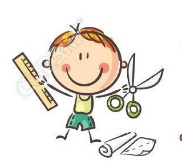 LUNES 17 DE AGOSTO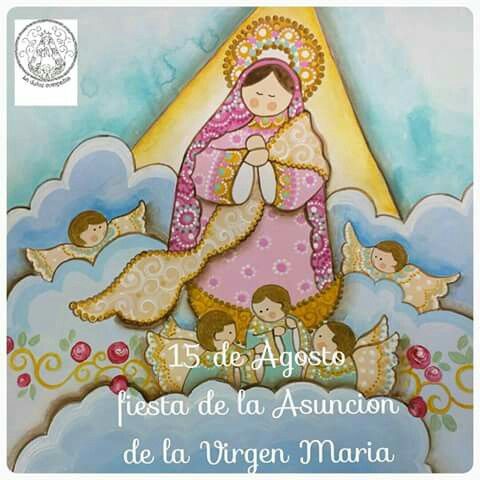 MARTES 18 DE AGOSTO 7:00 a 8:00 am LENGUA CASTELLANA:Agenda  Tema: ACTIVIDAD:En casa:  Jugamos:La coma: https://www.mundoprimaria.com/juegos-educativos/juegos-lenguaje/juego-comaEl párrafo:  QUE DESORDEN.EL texto que leerás a continuación está en desorden, escribe en tu cuaderno el orden correcto de los párrafos ¿Cuántos párrafos encuentras?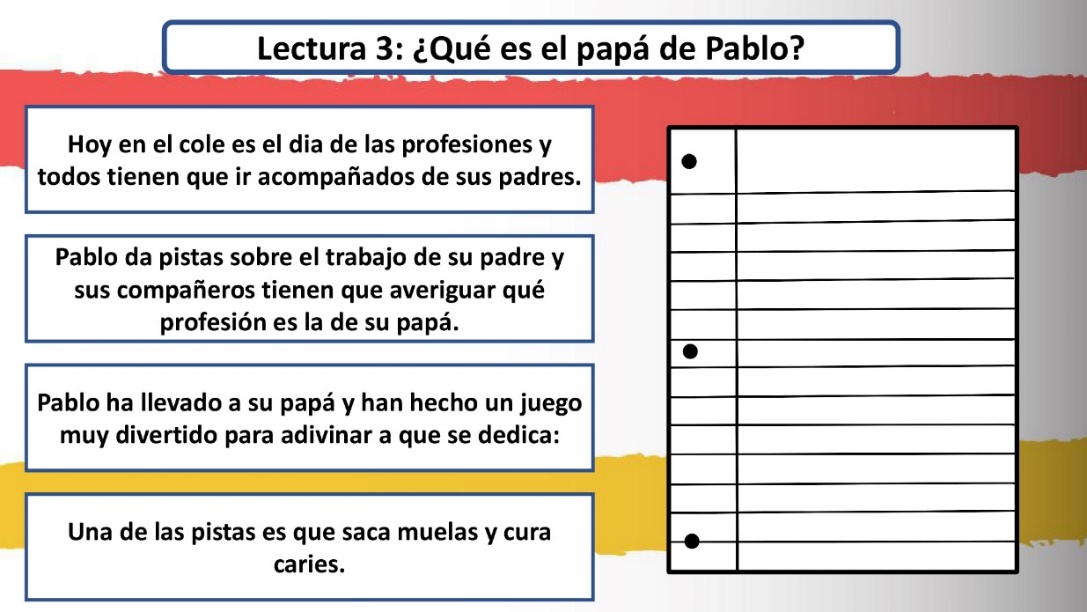 9:30 a 10:30 MATEMÁTICASAgenda:Tema: CUERPOS GEOMÉTRICOS ACTIVIDAD: En casa:     Jugamos: https://www.mundoprimaria.com/juegos-educativos/juegos-matematicas/juego-poliedros    Desarrolla la pagina 57 de tu libro de matemáticas.12:00 a 1:00 SOCIALESAgenda: Tema DIVERSIDAD CULTURAL ACTIVIDAD:Clase virtual: La alimentación también cambia de acuerdo a la cultura y lugar donde vivimos. Explicación del tema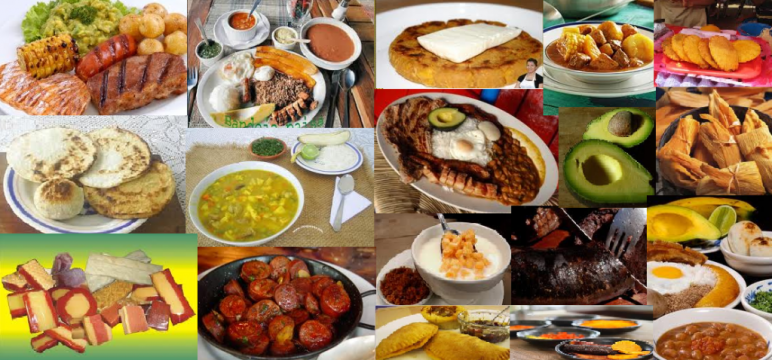 MIÉRCOLES 19 DE AGOSTO 7:00 a 8:00 am RELIGIÓN Agenda: Tema: BIMESTRAL TERCER PERIODO  ACTIVIDAD: Virtual: Este día realizaremos conexión (clase sincrónica) para desarrollar nuestro bimestral de religión correspondiente al tercer periodo académico, el enlace de la prueba se enviará por el chat del zoom 9:30 a 10:30 am MATEMÁTICAS Agenda: Tema:  EL METRO  ACTIVIDAD:Clase virtual: Explicación de concepto, ejercicios y juegos.Nota: Para la clase necesitaremos un metro y una regla.  EL METRO: 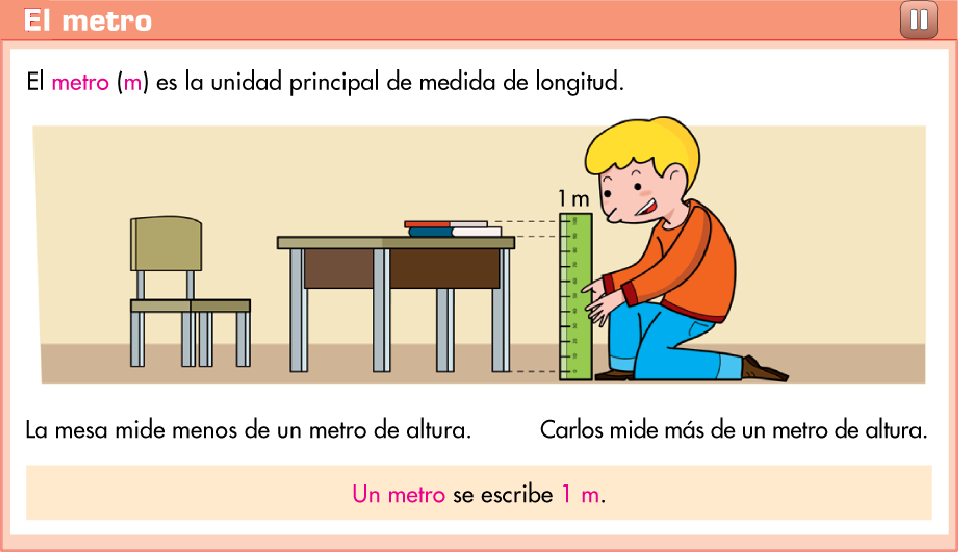 10:30 a 11:30 LENGUA CASTELLANAAgenda: Tema: SIGNIFICADO Y CAMPO SEMANTICO. ACTIVIDAD: Clase virtual: Explicación del tema, juego en clase. 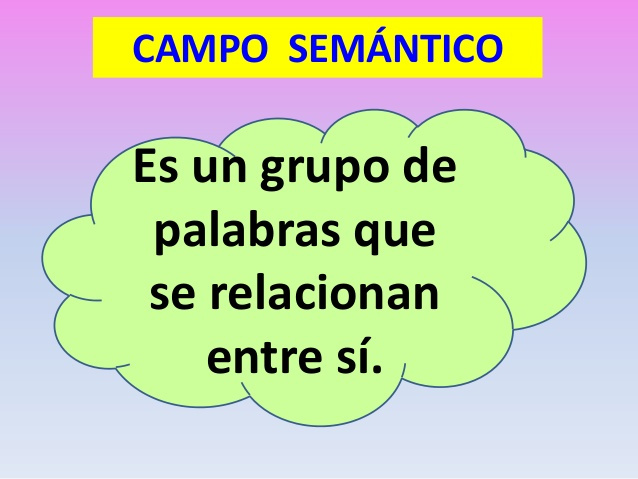 12: 00 a 1:00 pm CIENCIASAgendaTema: ADAPTACIONES SORPRENDENTESACTIVIDADClase Virtual: Socializaremos la consulta realizada la clase anterior y realizaremos explicación de las adaptaciones Videíto de profundización: https://youtu.be/71Y3Dawo65kJUEVES 20 DE AGOSTO7:00 a 8:00 am SOCIALESAgendaTema: DIVERSIDAD CUTURAL  ACTIVIDAD:En casa: COCINAMOS EN FAMILIACocinar en familia, conversar en torno a la elaboración de los alimentos, aprender recetas familiares y reunirnos en familia alrededor de la mesa, es una de las tradiciones mas bonitas de nuestro país y de muchos otros lugares del mundo. La cocina y la mesa siempre han sido un lugar de encuentro y gratos momentos, es por eso que nuestro país cuanta con una gran variedad de platos llenos de amor que hacen parte de nuestra cultura. El día de hoy escogerás con tu familia un plato típico a elaborar y tu actividad será escribir la receta en tu cuaderno de Sociales. NOTA:La actividad podrá desarrollarse en el tiempo en el que sea posible realizarla (fin de semana, por ejemplo) y enviaran evidencia después de los bimestrales a través de fotos o un corto video.Es decir, el día de hoy solo escogerán el plato típico y escribirán la receta en el cuaderno y el martes 1 de septiembre enviarán la evidencia 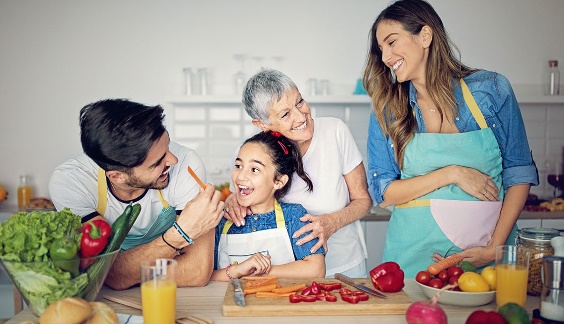 8:00 a 9:00 am MATEMÁTICASAgendaTema: EL METRO ACTIVIDAD: En casa: ¿Cuánto medimos? Con ayuda de un familiar y el metro de casa mide a los integrantes de tu familia incluida tú, escribe en tu cuaderno la altura de cada uno y responde ¿Quién es el más alto? Y ¿Quién es el más bajo? 10:30 a 11:30 LENGUA CASTELLANAAgendaTema: BIMESTRAL DE ÉTICA ACTIVIDAD:Clase virtual: Este día en clase virtual de lengua castellana desarrollaremos el bimestral del área de ética correspondiente al tercer periodo académico, el enlace de la evaluación se enviará por el chat de zoom. 12:00 a 1:00 pm CIENCIAS            AgendaTema: ADAPTACIONES FISIOLÓGICAS ACTIVIDAD:En casa: consigna en tu cuaderno los conceptos, puedes imprimir y pegar.Las adaptaciones fisiológicas son cambios internos en el organismo de los seres vivos.Hibernación: Se da con el fin de evitar las temperaturas muy frías y la escasez de comida ejemplo: el oso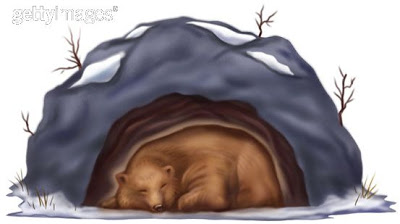 Estivación: mecanismo para hacer frente a las altas temperaturas y los ambientes secos. Consiste en buscar un lugar fresco o bajo tierra. Ejemplo el caracol. 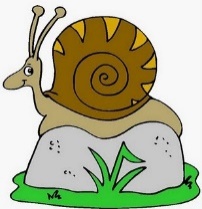 Producción de veneno o sustancias: Algunos animales producen sustancias venenosas, irritantes o de mal olor para defenderse: Ejemplo: el zorrillo 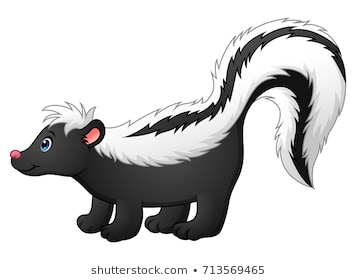 Video de profundización: https://youtu.be/hfA8BvzlXMIVIERNES 21 DE AGOSTO.7:00 a 8:00 am SOCIALES AgendaTema: DIVERSIDAD ACTIVIDAD:           En casa: COMPARTIMOS CON LAS ABUELAS O ABUELOS. No hay nada más divertido que escuchar las historias de los abuelos: De su niñez, del lugar donde vivían, de sus paseos, de sus luchas, de cuentos y relatos que han pasado de generación en generación.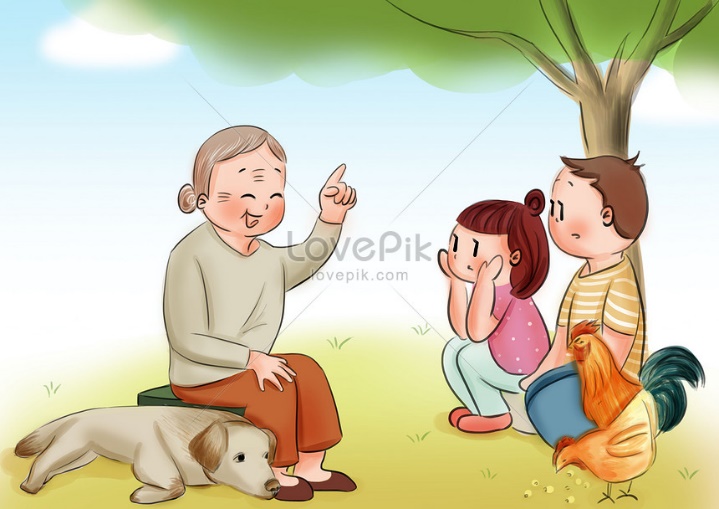 Si no estas con ellos en casa, puedes aprovechar la oportunidad para hacerles una llamada y darles un saludito.Pide a tus abuelos que te cuenten una historia tradicional: Un mito, una leyenda, un cuento, un relato que ellos se sepan y les hayan contado sus abuelos también cuando eran chicos.Escribe en tu cuaderno el nombre de la historia, el tipo de texto (Mito, leyenda, cuento, relato, poema…) y realiza un dibujo. NOTA: Compartiremos la actividad el día martes en clase virtual. 8:00 a 9:00 am MATEMÁTICASAgendaTema: METRO ACTIVIDAD: Clase virtual: Desarrollamos paginas 116 y 117 de nuestro libro de matemáticas 9:30 a 10:30 am URBANIDAD AgendaTema: BIMESTRAL TERCER PERIODO ACTIVIDAD: Clase virtual: El día de hoy durante esta hora presentaremos nuestro bimestral de urbanidad correspondiente al tercer periodo académico, el enlace de a prueba se enviará por el chat del zoom.10:30 a 11:30 am CIENCIAS Agenda: Tema: ADAPTACIONES FISIOLÓGICAS ACTIVIDAD: En casa: Continuaremos con las adaptaciones fisiológicas comenzadas el día de ayer Consigna en tu cuaderno:Alimentación:  NOTA: dibuja solo un ejemplo de cada uno. 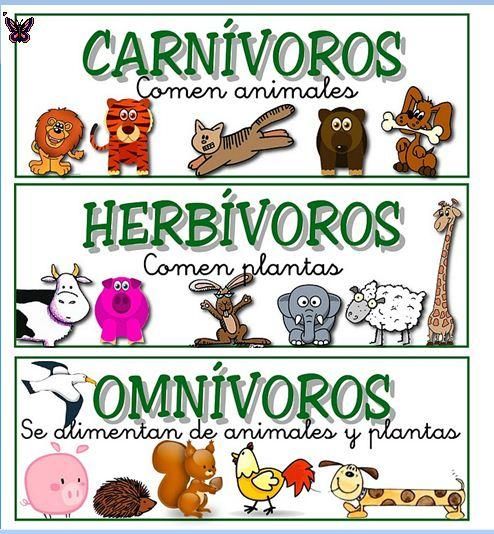 Respiración: 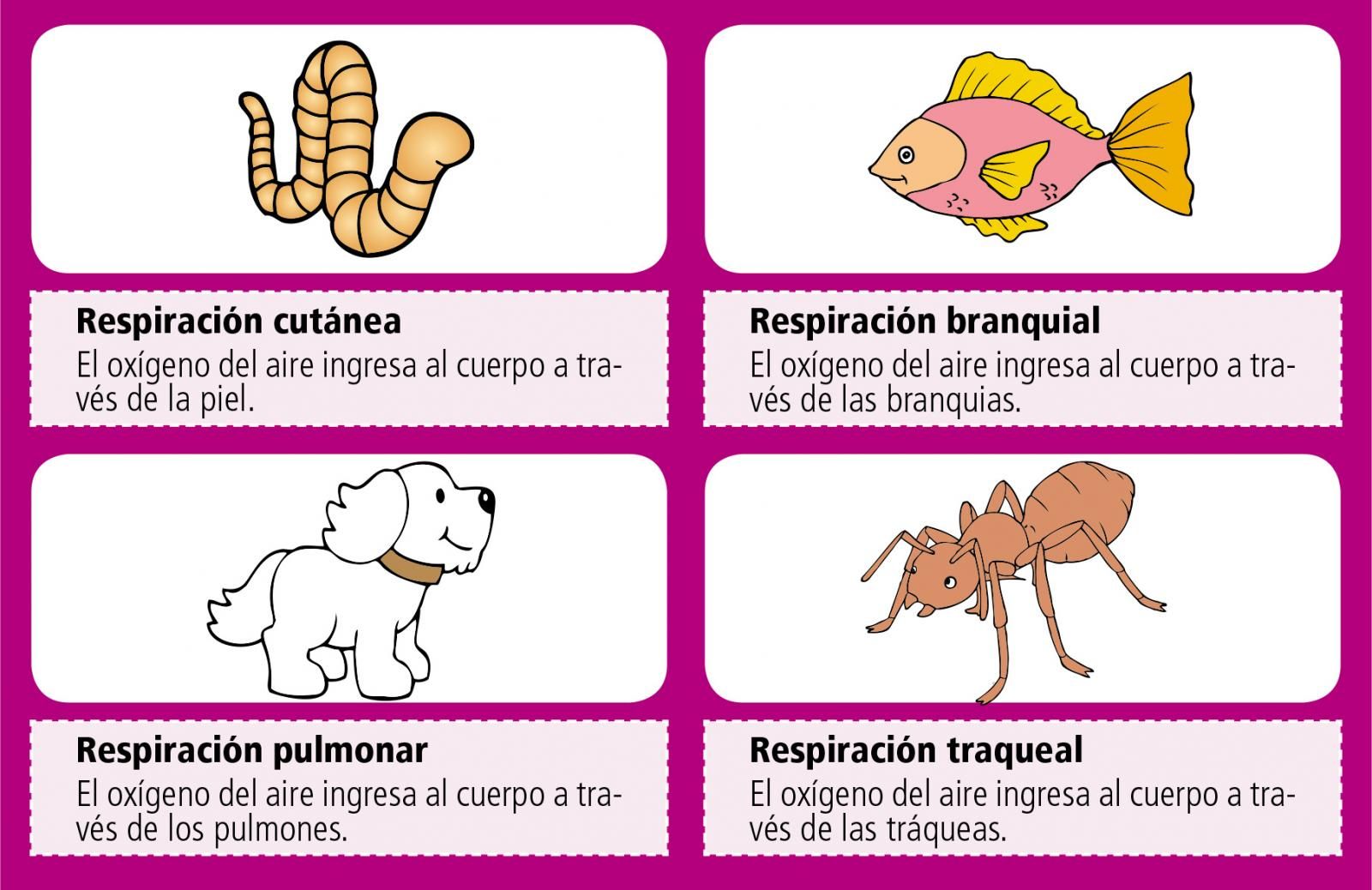 Jugamos: ¿Que comen? https://www.mundoprimaria.com/juegos-educativos/juegos-ciencias/juegos-animales12:00 a 1:00 pm ARTÍSTICA 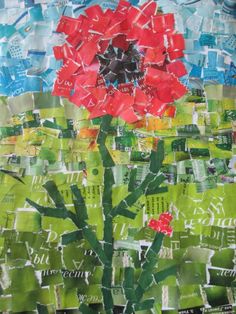 AgendaTema: COLLAGEActividad Clase virtual: Finalizaremos nuestro collage, este será nuestro bimestral del área de Artística. PARA TENER EN CUENTAEVIDENCIAS PARA ESTA SEMANA: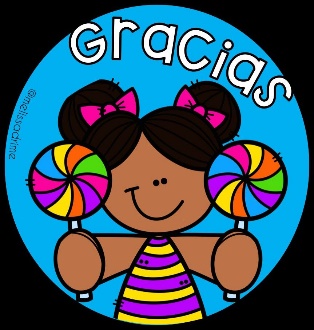 Como tendrán los bimestrales de las áreas de menor intensidad solo deberán enviar como evidencias: Las paginas 116 y 117 desarrolladas el día viernes en clase sincrónica COLEGIO EMILIA RIQUELMEGuías de aprendizaje en casa 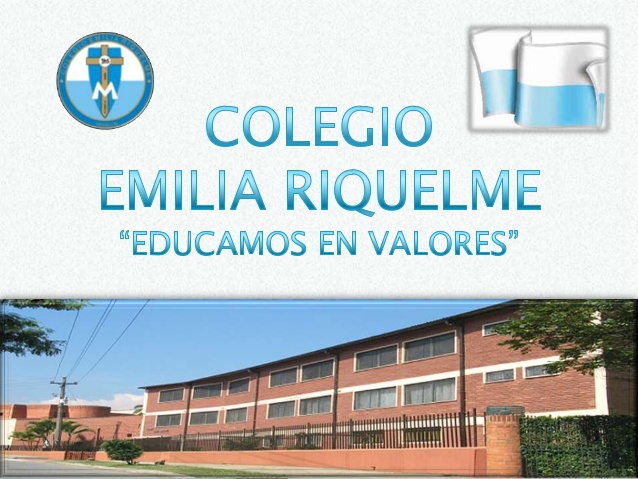 Grado: SEGUNDOSEMANA DEL 17 AL 21 DE AGOSTO SEMANA DEL 17 AL 21 DE AGOSTO SEMANA DEL 17 AL 21 DE AGOSTO SEMANA DEL 17 AL 21 DE AGOSTO SEMANA DEL 17 AL 21 DE AGOSTO SEMANA DEL 17 AL 21 DE AGOSTO SEMANA DEL 17 AL 21 DE AGOSTO SEMANA DEL 17 AL 21 DE AGOSTO Horas Horas Lunes Martes Miércoles Jueves Viernes Viernes 7 a 87 a 8Lengua castellanaActividad en casa:la coma y el párrafo Religión  Bimestral de religión Sociales Actividad en casa:Comidas típicas en casa Sociales Actividad en casa:Relatos de los abuelos.Sociales Actividad en casa:Relatos de los abuelos.8 a 9 8 a 9 Matemáticas:Actividad en casa:¿Cuánto medimos? MatemáticasClase virtual:Painas 110 y 111MatemáticasClase virtual:Painas 110 y 111DESCANSO (desayuno)DESCANSO (desayuno)DESCANSO (desayuno)DESCANSO (desayuno)DESCANSO (desayuno)DESCANSO (desayuno)DESCANSO (desayuno)DESCANSO (desayuno)9:30 a 10:309:30 a 10:30MatemáticasActividad en casa:Cuerpos geométricos Juego y Página 57 MatemáticasClase virtual:Concepto: El metro Urbanidad Clase virtual:Bimestral de urbanidad Urbanidad Clase virtual:Bimestral de urbanidad 10:30 a 11:3010:30 a 11:30Lengua castellanaClase virtual: Campo semántico juego y explicación Lengua castellana:Clase virtual:Bimestral de ética CienciasActividad en casa: Adaptaciones fisiológicas conceptos CienciasActividad en casa: Adaptaciones fisiológicas conceptos DESCANSO (media mañana o almuerzo) DESCANSO (media mañana o almuerzo) DESCANSO (media mañana o almuerzo) DESCANSO (media mañana o almuerzo) DESCANSO (media mañana o almuerzo) DESCANSO (media mañana o almuerzo) DESCANSO (media mañana o almuerzo) DESCANSO (media mañana o almuerzo) 12 a 1  Sociales:Clase virtual:Comidas típicas Ciencias:Clase virtual:Adaptaciones sorprendentes Socialización Ciencias:Actividad en casa: Adaptaciones fisiológicas conceptosCiencias:Actividad en casa: Adaptaciones fisiológicas conceptosArtísticaClase virtual:Finalizar COLLAGE 